Тема: «Светлая дружба греет сердца»Форма проведения: беседа с элементами деловой игрыЦели и задачи:формировать у родителей понимание значения дружбы в жизни ребенка;способствовать формированию у родителей интереса к делам класса и взаимоотношениям в детском коллективе;развивать коммуникативные способности школьников, умение общаться в коллективе;воспитывать нравственные ценности: уважение девочек к мальчикам, детей к взрослым.Оборудование: мультимедийная установка, части пословиц, набор букв для составления слов, плакат «Правила дружбы».Ход собрания:На доске:Друзья познаются в беде, настоящие друзья - в радости.
Народная мудрость.Сценка: «До первого дождя» В. Осеева (разыгрывают учащиеся)Таня и Маша были очень дружны и всегда ходили в детский сад вместе. То Маша заходила за Таней, то Таня за Машей. Один раз, когда девочки шли по улице, начался сильный дождь. Маша была в плаще, а Таня – в одном платье. Девочки побежали.– Сними свой плащ, мы накроемся вместе! – крикнула на бегу Таня.– Я не могу, я промокну! – нагнув вниз голову с капюшоном, ответила ей Маша.В детском саду воспитательница сказала:– Как странно, у Маши платье сухое, а у тебя, Таня, совершенно мокрое, как же это случилось? Ведь вы же шли вместе?– У Маши был плащ, а я шла в одном платье, – сказала Таня.– Так вы могли бы укрыться одним плащом, – сказала воспитательница и, взглянув на Машу, покачала головой.– Видно, ваша дружба до первого дождя!Обе девочки покраснели: Маша за себя, а Таня за Машу.Слайд 1Чтение стихотворения учащимися:Дружба – это дар нам свыше,
Дружба – это свет в окне;
Друг всегда тебя услышит,
Он не бросит и в беде.Но не каждому дано
Знать, что дружба есть на свете,
Что с друзьями жить легко,
Веселее с ними вместе.Кто без друга прошагал
По дороге жизни этой,
Тот не жил – существовал.
Дружба – это мир планеты.Учитель:Что такое настоящая дружба? Как проявляется она? Кого человек вправе назвать другом? Однозначных ответов на эти вопросы не существует. Но задуматься над этими вопросами должен каждый. Ты дружишь с человеком не для того, чтобы он тебе что-нибудь хорошее сделал, не потому, что это выгодно. Ты дружишь с человеком потому, что он близок тебе, близки его интересы, взгляды. Есть, конечно, ребята, которые выбирают себе друга «за красивые глаза». Умеет человек хорошо и модно одеваться, есть у него игрушки – буду с ним дружить, нет – не буду. У таких ребят никогда не будет настоящих друзей. А без друзей человек не может быть по-настоящему счастлив… Сегодня мы поговорим о том, каким должен быть настоящий друг, и постараемся сформулировать правила дружбы. Мы поговорим о дружбе, взаимовыручке, о том, как себя вести, познакомимся, лучше узнаем друг друга. Пословицы и поговорки о дружбе.О дружбе и друзьях существует множество пословиц и поговорок. Я предлагаю учащимся собрать из слов некоторые из них. (Учащиеся получают карточки со словами, из которых необходимо собрать пословицу и склеить её).Приложение 1- Дерево держится корнями, а человек – друзьями.-Нет друга – ищи, а нашёл – береги.-Друг за друга держаться - ничего не бояться.-Старый друг – лучше новых двух.- Не имей сто рублей, а имей сто друзей.- Один в поле не воин.-Друзья познаются в беде.- Одной рукой т узла не завяжешь.Родительский всеобуч.Давайте создадим «круг общения» наших детей (на доске фигурка ученика, а вокруг прикрепляются карточки, на которых указываются те, с кем общается ребёнок) Приложение 2РодителиУчителяДедушки и бабушкиЗнакомые взрослыеДети в классе и во двореСёстры и братьяУчитель:Как видим, у ребёнка довольно большой круг общения, который постоянно растёт. Ведущую роль в этом общении пока имеют взрослые, а именно: родители. Родители самые близкие люди для ребёнка, поэтому общение со взрослыми очень важно для детей. Но дети в младшем школьном возрасте не обходятся и без общения со сверстниками. С друзьями ребёнок учится взаимному доверию, общению на равных. Если ребёнок легко находит общий язык со сверстниками, то испытывает психологический комфорт. Общение детей со сверстниками имеет ряд особенностей.Слайд 2- Разнообразие коммуникативных действий (ребёнок учится правильно вести себя со сверстниками, находить общие темы для разговора).Слайд 3-Эмоциональная насыщенность (ребёнок получает эмоциональный заряд от обения).Слайд 4- Нерегламентированность (ведёт себя «естественно», так как чувствует).Учитель:С лучшим другом дети могут делиться своими чувствами и страхами, подробно обсуждать все детали своей жизни. Мальчикам более свойственно играть в многочисленных группах, они меньше раскрываются перед друзьями.Дружба может служить средством самовыражения. Иногда дети выбираю друзей совершенно не похожих на них. В этом случае даётся максимальная возможность для самовыражения. Но чаще для дружеских пар характерно наличие общих ценностей, взглядов, надежд и мнений.Родителям следует внимательно и серьёзно относиться к детской дружбе. Дружба взаимообогащает детей: расширяет кругозор, объединяет интересы, развивает чувства взаимопомощи, сочувствия.Знакомство с результатами анкетирования учащихся (Приложение 3):Слайд 5Есть ли у тебя в классе друг? Слайд 6Что ты больше всего ценишь в своём друге?Слайд 7Что значит дружить хорошо?Слайд 8Что ты сделаешь, если вы с другом поссорились?Слайд 9Если у тебя нет друга, то кого ты выберешь в друзья?- отличника;- хорошего и доброго ученика, который будет тебе во всём подчиняться;- тебе всё равно, как он учится, лишь бы был добрым, честным, справедливым.Слайд 10Приходит ли друг к тебе домой?Слайд 117. Как его встречают твои родители?- приветливо;- по настроению;- с недовольным видом.Слайд 12Бываешь ли ты в гостях у друга?Слайд 139. Как тебя там встречают?- приветливо;- по настроению;- с недовольным видом.Слайд 1410. Ты считаешь себя хорошим другом?Слайд 1511. Что нужно сделать для того, чтобы все дети класса жили дружно?Слайд 16Вам как родителям необходимо быть внимательными к ребёнку, его интересам, его окружении. Иногда взрослые лишают своих детей права выбирать себе друга. Родителей не устраивает, что ребёнок, с которым дружит их сын или дочь, плохо учится или недостаточно дисциплинирован. В таких случаях нельзя просто запретить дружить, постарайтесь лучше узнать друзей своего ребёнка, проявите заботу об их разумном досуге, играх, помогите им организовать полезные дела.Выступление детей с карточками и пословицами.Притча (читают учащиеся)Давным-давно жил в горах богатый человек. Имел он огромную отару овец и столько же друзей.Однажды к нему в дом пришла беда. В его овчарню в одну из ночей проникли воры и угнали всех овец. Когда наутро хозяин пришел в овчарню, чтобы выгнать своё стадо на выпас, ни одной овцы там не оказалось. Хозяин овчарни тяжело вздохнул и заплакал. Весь его многолетний труд был напрасен, а семья в одну ночь стала нищей.Вскоре вся округа знала о том, какая беда приключилась с хозяином овчарни.Прошёл ещё один день и на заре хозяин увидел облачко пыли на дороге. Оно всё увеличивалось и увеличивалось. Вскоре он смог разглядеть и людей в облаке пыли. Это были его друзья. Каждый из его друзей шёл не с пустыми руками, а вёл за собой маленькое стадо овец. Когда они все вошли к нему во двор, он понял, что друзья пришли ему помочь. С тех пор его стадо стало в несколько раз больше прежнего. Каждый раз, когда он шёл выгонять своё стадо, он вспоминал глаза своих друзей, которые спасли жизнь его семьи.Уважаемые родители! А в вашей жизни были подобные ситуации? Расскажите нам об это, чтобы подтвердить, что в жизни бывает именно так.Минутка творчества. (обсуждаем вместе )Составляем плакат «Правила дружбы» (Приложение 4, распечатан на формате А3, разрезан на отдельные детали, которые прикреплены к доске). Для этого дети вместе с родителями должны составить из предложенных букв качество, которое характерно для настоящего друга. (собранные слова прикрепляются на доску и переворачивается часть мозаики) (Приложение 5)Добрый ОтзывчивыйПонимающийАктивныйВесёлыйПреданныйНадёжныйЧестныйЗаботливыйПоддерживающийСопереживающийВерныйПозитивныйОтветственныйИскреннийЗаключительное слово ( читают учащиеся).Друзья! Спасибо, что вы есть!
Что вы со мною рядом!
Вам чужды, знаю, зависть, лесть,
Слова, что больно ранят.Готовы выслушать всегда,
Совет дать, наставленье.
А если вдруг придет беда –
Поддержку, утешенье.Улыбки ваши, как цветы,
Мне радость, лёгкость дарят.
Вы жизнелюбия полны.
Как хорошо мне с вами!Спасибо вам за доброту,
Отзывчивость, участье.
Мои друзья! Я вас люблю!
Желаю всем вам счастья!«Песня о дружбе» (автор текста М. Пляцковский, композитор Б. Савельева) (исполняют все присутствующие) (Приложение 6)Приложение 1Дерево держится корнями, а человек – друзьями.Нет друга – ищи, а нашёл – береги.Друг за друга держаться - ничего не бояться.Старый друг – лучше новых двух. Не имей сто рублей, а имей сто друзей. Один в поле не воин.Друзья познаются в беде. Одной рукой узла не завяжешь.Приложение 2РодителиУчителяДедушки и бабушкиЗнакомые взрослыеДети в классе и во двореСёстры и братья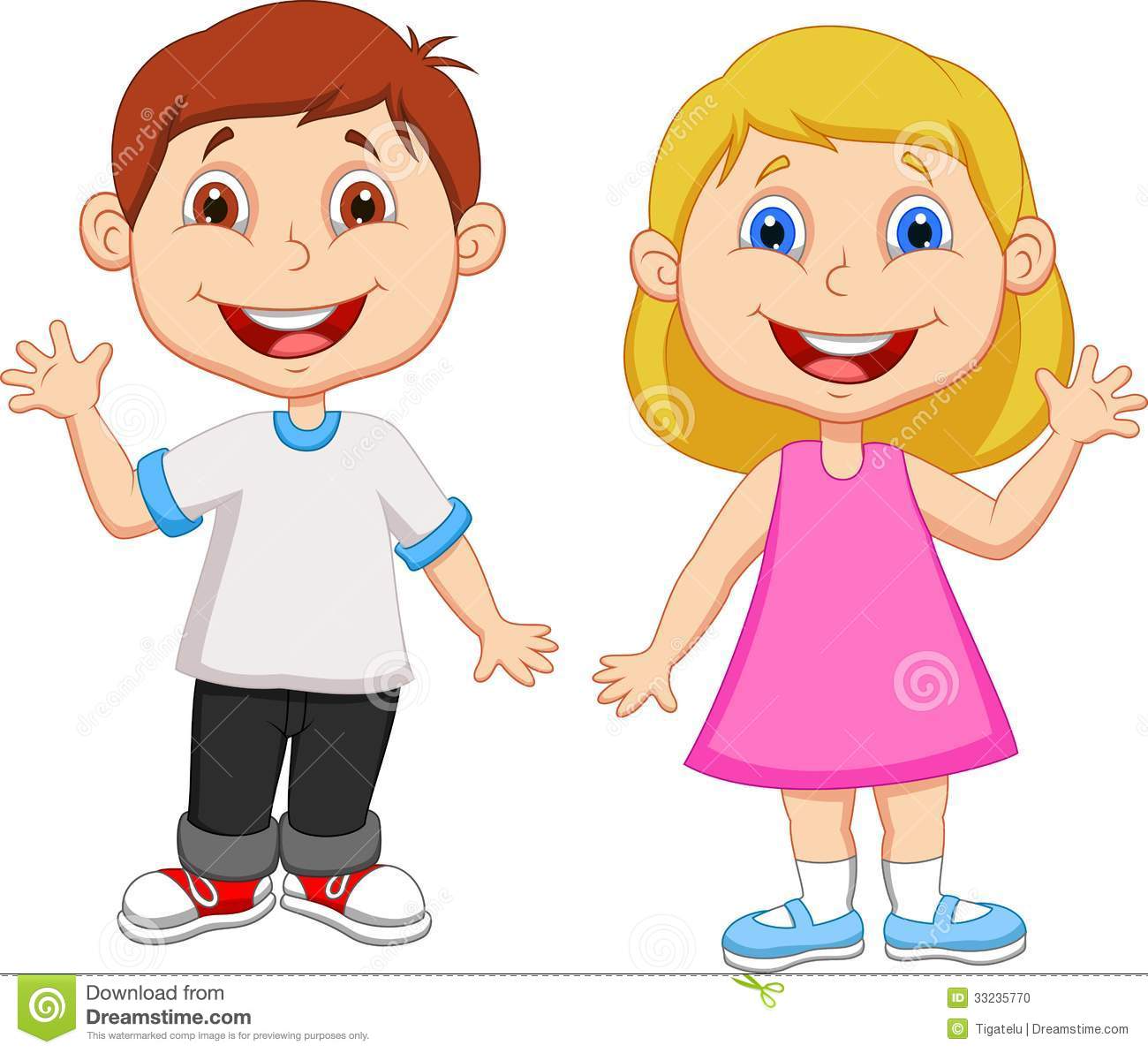 Приложение 3Есть ли у тебя в классе друг?___________________________________Что ты больше всего ценишь в своём друге?____________________________________________________Что значит дружить хорошо?_________________________________Что ты сделаешь, если вы с другом поссорились?_____________________________________________Если у тебя нет друга, то кого ты выберешь в друзья?- отличника;- хорошего и доброго ученика, который будет тебе во всём подчиняться;- тебе всё равно, как он учится, лишь бы был добрым, честным, справедливым.Приходит ли друг к тебе домой?_________________________________7. Как его встречают твои родители?- приветливо;- по настроению;- с недовольным видом.Бываешь ли ты в гостях у друга?________________________________________9. Как тебя там встречают?- приветливо;- по настроению;- с недовольным видом.10. Ты считаешь себя хорошим другом?________________________________11. Что нужно сделать для того, чтобы все дети класса жили дружно?_________________________________________________________Приложение 4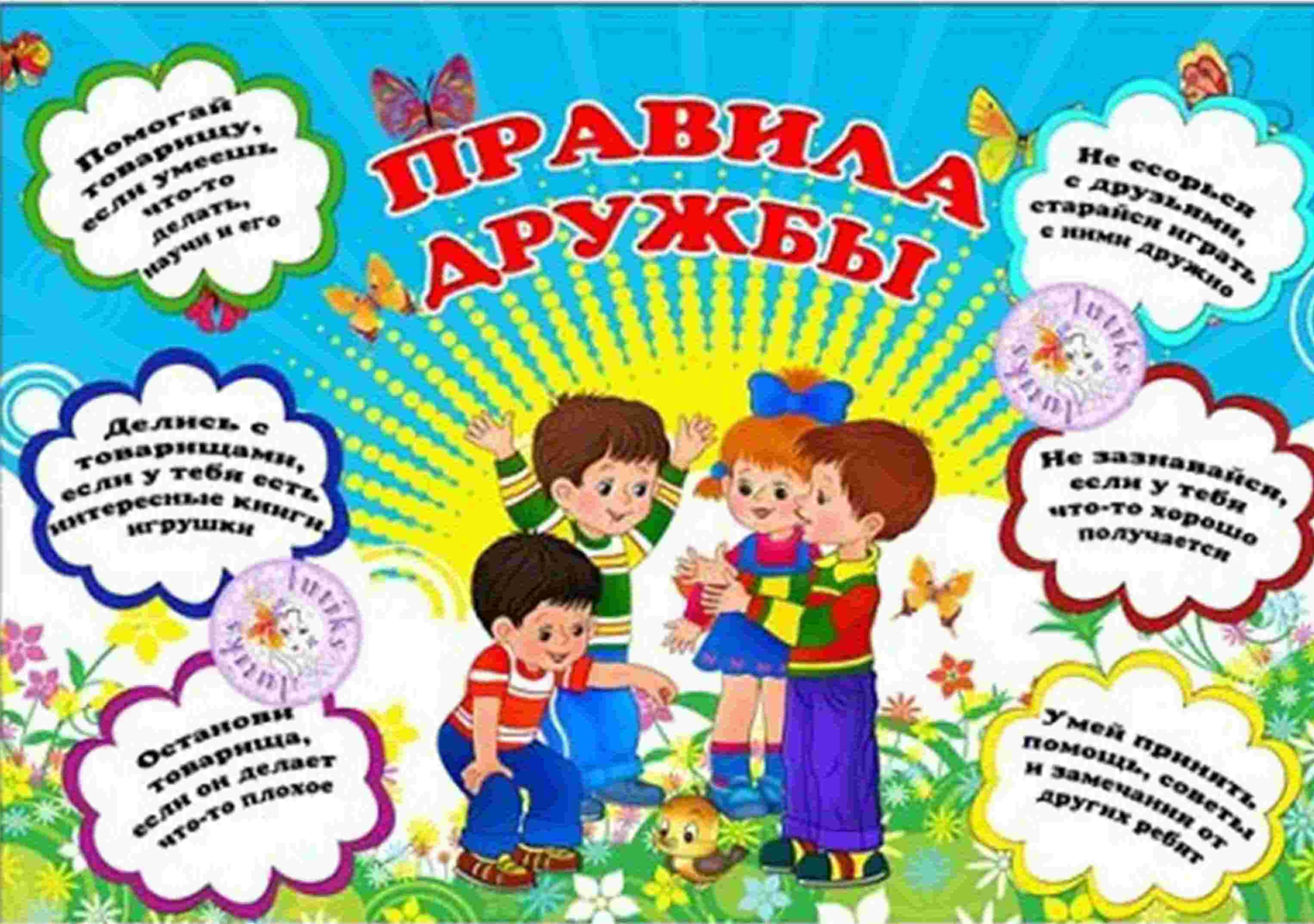 Приложение 5Добрый ОтзывчивыйПонимающийАктивныйВесёлыйПреданныйНадёжныйЧестныйЗаботливыйПоддерживающийСопереживающийВерныйПозитивныйОтветственныйИскреннийПриложение 6Дружба крепкая не сломается,
Не расклеится от дождей и вьюг.
Друг в беде не бросит,
Лишнего не спросит -
Вот что значит настоящий,
Верный друг!

Друг в беде не бросит,
Лишнего не спросит -
Вот что значит настоящий,
Верный друг!

Мы поссоримся - и помиримся,
"Не разлить водой!" - шутят все вокруг.
В полдень или в полночь
Друг придет на помощь -
Вот что значит настоящий,
Верный друг.

В полдень или в полночь
Друг придет на помощь -
Вот что значит настоящий,
Верный друг.

Друг всегда меня сможет выручить,
Если что-нибудь приключится вдруг.
Нужным быть кому-то
В трудную минуту -
Вот что значит настоящий,
Верный друг.

Нужным быть кому-то
В трудную минуту -
Вот что значит настоящий,
Верный друг.Дружба крепкая не сломается,
Не расклеится от дождей и вьюг.
Друг в беде не бросит,
Лишнего не спросит -
Вот что значит настоящий,
Верный друг!

Друг в беде не бросит,
Лишнего не спросит -
Вот что значит настоящий,
Верный друг!

Мы поссоримся - и помиримся,
"Не разлить водой!" - шутят все вокруг.
В полдень или в полночь
Друг придет на помощь -
Вот что значит настоящий,
Верный друг.

В полдень или в полночь
Друг придет на помощь -
Вот что значит настоящий,
Верный друг.

Друг всегда меня сможет выручить,
Если что-нибудь приключится вдруг.
Нужным быть кому-то
В трудную минуту -
Вот что значит настоящий,
Верный друг.

Нужным быть кому-то
В трудную минуту -
Вот что значит настоящий,
Верный друг.